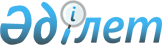 2013 жылға арналған қоғамдық жұмыстарды ұйымдастыру туралы
					
			Күшін жойған
			
			
		
					Оңтүстік Қазақстан облысы Сайрам ауданы әкімдігінің 2013 жылғы 28 қаңтардағы № 256 қаулысы. Оңтүстік Қазақстан облысының әділет департаментімен 2013 жылғы 22 ақпанда № 2239 болып тіркелді. Қолданылу мерзімінің аяқталуына байланысты күші жойылды - (Оңтүстік Қазақстан облысы Сайрам ауданы әкімі аппаратының 2014 жылғы 22 қаңтардағы № 272 хатымен)      Ескерту. Қолданылу мерзімінің аяқталуына байланысты күші жойылды - (Оңтүстік Қазақстан облысы Сайрам ауданы әкімі аппаратының 22.01.2014 № 272 хатымен).

      «Қазақстан Республикасындағы жергілікті мемлекеттік басқару және өзін-өзі басқару туралы» Қазақстан Республикасының 2001 жылғы 23 қаңтардағы Заңының 31 бабына, «Халықты жұмыспен қамту туралы» Қазақстан Республикасының 2001 жылғы 23 қаңтардағы Заңының 20 бабына және «Халықты жұмыспен қамту туралы» Қазақстан Республикасының 2001 жылғы 23 қаңтардағы Заңын іске асыру жөніндегі шаралар туралы» Қазақстан Республикасы Үкіметінің 2001 жылғы 19 маусымдағы № 836 Қаулысымен бекiтiлген қоғамдық жұмыстарды ұйымдастыру мен қаржыландыру ережесiнiң 8-тармағына сәйкес аудан әкімдігі ҚАУЛЫ ЕТЕДІ:



      1. 2013 жылы қоғамдық жұмыстар жүргiзiлетiн ұйымдардың тiзбесi, қоғамдық жұмыстардың түрлерi, көлемi және олардың қаржыландырудың көздерi қосымшаға сәйкес бекiтiлсін.



      2. Қоғамдық жұмысқа қатысатын азаматтардың еңбекақысы айына тиісті қаржы жылына арналған республикалық бюджет туралы заңда белгіленген жалақының ең төменгі мөлшері көлемінде бекітілсін.



      3. Осы қаулының орындалуын бақылау аудан әкімінің орынбасары Ш.Халмурадовқа жүктелсін.



      4. Осы қаулы алғаш ресми жарияланғаннан кейiн күнтiзбелiк он күн өткен соң қолданысқа енгiзiледi.      Аудан әкімі:                               У.Қайназаров

Сайрам ауданы әкімдігінің

2013 жылғы 28 қаңтардағы

№ 256 қаулысымен бекітілген 2013 жылға арналған қоғамдық жұмыстарды ұсынатын ұйымдардың тізбесі, жұмыстардың түрлері және қаржыландыру көздері      Ескертпе: қоғамдық жұмыстардың нақты жағдайлары жұмыс берушімен және қоғамдық жұмысқа қатысатын азаматтың арасында жасалатын еңбек шартында көзделеді.
					© 2012. Қазақстан Республикасы Әділет министрлігінің «Қазақстан Республикасының Заңнама және құқықтық ақпарат институты» ШЖҚ РМК
				Р/сҰйымдардың атауыЖұмыс түрлері Қоғамдық жұмыстардың көлемi Қоғамдық жұмысқа қатысушылар саны Қаржыландыру көздері1Ауыл округтері әкімінің аппараттарыЕңбек рыногының негізгі индикатор көрсеткіштерін анықтаутұрғындарды әр аула бойынша аралау және жұмыссыздар туралы мәлімет жинау (500 аула)17Жергілікті бюджет2Ауыл округтері әкімінің аппараттарыЖолдарды жөндеу; Көгалдандыру, ағаштар отырғызу, күтіп ұстау; Объектілерді салу және жөндеу 2 км500 дана10 нысан 145Жергілікті бюджет3Ауыл округтері әкімінің аппараттарыАумақты экологиялық сауықтыру және елді мекендерді көріктендіру 6 гектар 140Жергілікті бюджет4Ауыл округтері әкімінің аппараттарыҚұжаттарды өңдеу және сақтауға дайындауға көмек көрсету1200 іс құжат145Жергілікті бюджет5«Сайрам ауданы әкімінің аппараты» мемлекеттік мекемесіҚұжаттарды өңдеу және сақтауға дайындауға көмек көрсету1500 іс құжат10Жергілікті бюджет6«Сайрам аудандық экономика және қаржы бөлімі» мемлекеттік мекемесіҚұжаттарды өңдеу және сақтауға дайындауға көмек көрсету800 іс құжат5Жергілікті бюджет7«Сайрам аудандық жер қатынастары бөлімі» мемлекеттік мекемесіҚұжаттарды өңдеу және сақтауға дайындауға көмек көрсету2000 іс құжат10Жергілікті бюджет8«Қазақстан Республикасы Әділет министрлігі Тіркеу қызметі және құқықтық көмек көрсету комитетінің» Оңтүстік Қазақстан облысы бойынша жылжымайтын мүлік жөніндегі орталығы» Республикалық мемлекеттік қазыналық кәсіпорны Құжаттарды өңдеу және сақтауға дайындауға көмек көрсету2500 іс құжат10Жергілікті бюджет9«Қазақстан Республикасы Әділет министрлігі Оңтүстік Қазақстан облысының Әділет департаменті Сайрам ауданының Әділет басқармасы» мемлекеттік мекемесіҚұжаттарды өңдеу және сақтауға дайындауға көмек көрсету2500 іс құжат10Жергілікті бюджет10«Қазақстан Республикасы Қорғаныс министрлігінің Оңтүстік Қазақстан облысы Сайрам ауданының қорғаныс істері жөніндегі бөлімі» мемлекеттік мекемесіҚұжаттарды өңдеу және сақтауға дайындауға көмек көрсету2000 дана іс құжат 40Жергілікті бюджет11«Сайрам аудандық жұмыспен қамту және әлеуметтік бағдарламалар бөлімі» мемлекеттік мекемесіҚұжаттарды өңдеу және сақтауға дайындауға көмек көрсету700 іс құжат10Жергілікті бюджет12«Сайрам аудандық сәулет және қала құрылысы бөлімі» мемлекеттік мекемесіҚұжаттарды өңдеу және сақтауға дайындауға көмек көрсету600 іс құжат4Жергілікті бюджет13«Сайрам аудандық тұрғын үй- коммуналдық шаруашылық, жолаушылар көлігі және автомобиль жолдары бөлімі» мемлекеттік мекемесіҚұжаттарды өңдеу және сақтауға дайындауға көмек көрсету600 іс құжат4Жергілікті бюджет14«Сайрам ауданы әкімдігінің «Болашақ» Сайрам балалар сауықтыру лагері» мемлекеттік коммуналдық қазыналық кәсіпорныБалалар сауықтыру лагері аумағын көріктендіру, көгалдандыру 7 гектар 10Жергілікті бюджет15«Оңтүстік Қазақстан облысының ішкі істер департаментінің Сайрам ауданының ішкі істер басқармасы» мемлекеттік мекемесіҚоғамдық тәртіпті қамтамасыз етуге қатысу 160 сағат20Жергілікті бюджетБарлығы:580